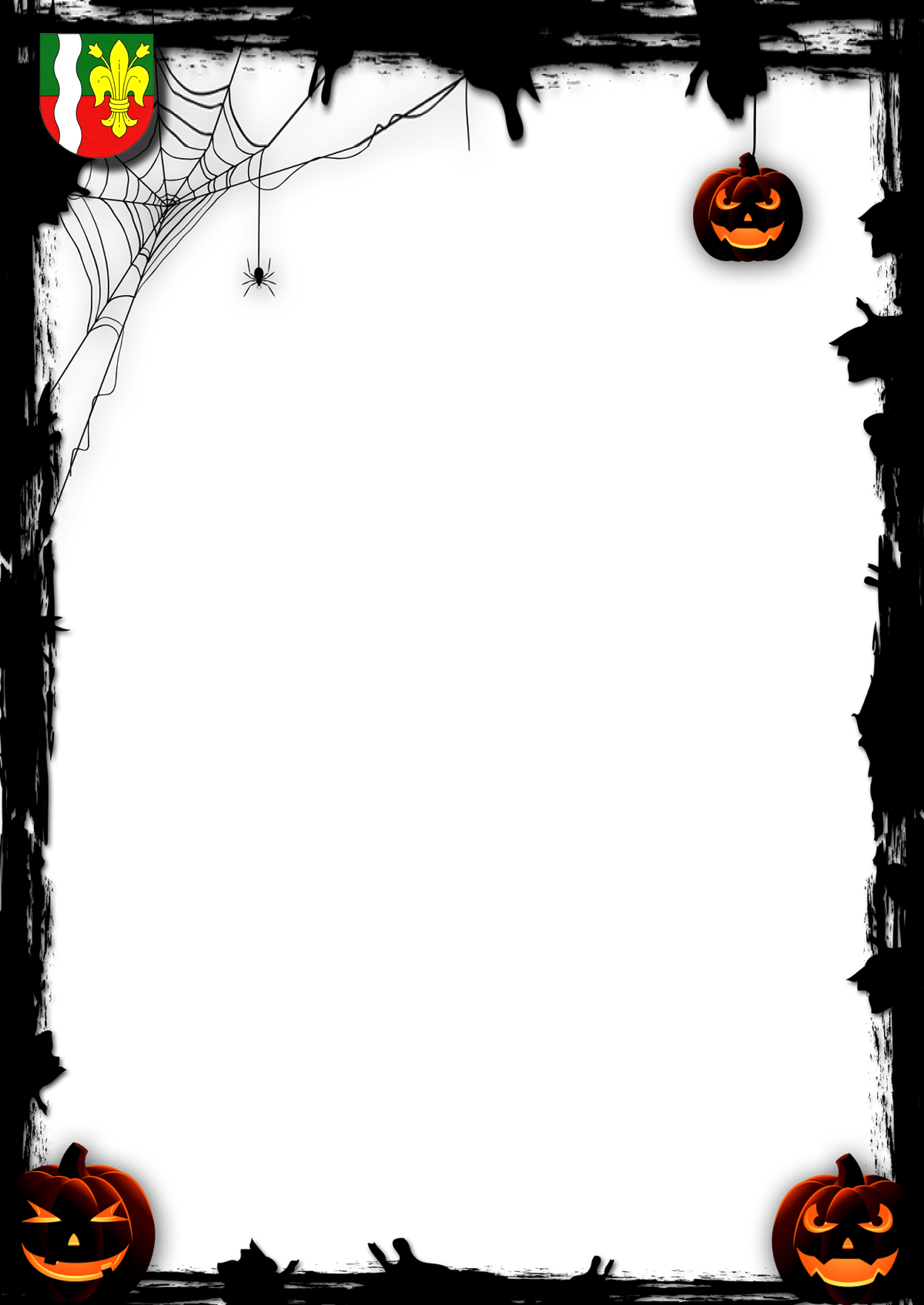 Obecní úřad TuhaňTuhaň 91, 277 41  KlyPřihláška na akciSvým přihlášením beru na vědomí, že Obecní úřad Tuhaň, se sídlem Tuhaň 91, 277 41 Tuhaň, IČO: 00662178 (dále jen "správce") ve smyslu právních předpisů týkající se ochrany osobních údajů, především Nařízení Evropského parlamentu a Rady (EU) 2016/679 ze dne 27. dubna 2016 o ochraně fyzických osob v souvislosti se zpracováním osobních údajů a o volném pohybu těchto údajů a o zrušení směrnice 95/46/ES (obecné nařízení o ochraně osobních údajů, dále jen "GDPR") zpracuje moje osobní údaje obsažené v tomto registračním formuláři a v pořízené fotodokumentaci pro účely informování o akci a k propagaci Obce Tuhaň. Poskytnuté údaje jsou pravdivé a přesné a poskytuji je dobrovolně. Informace o zpracování a ochraně osobních údajů jsou k dispozici na https://www.tuhan.cz/index.php?oid=6301312Název akce:TUHAŇSKÁ STEZKA ODVAHY, která se bude konat v pátek 1.11.2019 od 17:00Přihlašuji:Jméno dítěte: …….……………………………………...………………………………………………………………Jméno dítěte: …….…………………………………...…………………………………………………………………Jméno dítěte: ……………………….………………...…………………………………………………………………Chcete-li využít výchovný efekt této akce, zde můžete napsat prohřešky dítěte:………………………………………………………………………………………………………………………………………………………………………………………………………………………………………………………………………………………………………………………………………Zákonný zástupce přihlášeného:Jméno: ……………………………………………………………………………………………………………Tel./e-mail (nutné vyplnit, pro případné zrušení akce):  ……………………………………………………………………………………………………………Podpis:……………………………………………………………………………………………………………Přihlášku zašlete nejpozději do 25.10.2019 na email referent@tuhan.cz nebo vhoďte do schránky Obecního úřadu Tuhaň.